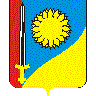 Совет Николаевского сельского поселения Щербиновского района третьего созывашестьдесят восьмая сессияРЕШЕНИЕот 24.04.2019                                                                                                         № 3село НиколаевкаО внесении изменений в решение СоветаНиколаевского сельского поселения Щербиновского районаот 30 ноября 2010 года № 5 «Об образовании административной комиссии Николаевского сельского поселения Щербиновского района» Во исполнение Закона Краснодарского края от 23 июля 2003 года № 608-КЗ «Об административных правонарушениях», Совет Николаевского сельского поселения Щербиновского района  р е ш и л:1. Внести в решение Совета Николаевского сельского поселения Щербиновского района от 30 ноября 2010 года № 5 «Об образовании административной комиссии Николаевского сельского поселения Щербиновского района» следующие изменения:в приложении № 2 к решению:пункт 2.1. изложить в новой редакции:  «2.1. Комиссия рассматривает дела об административных правонарушениях, предусмотренных статьями 2.2, 2.2.1, 2.5-2.5.3, 2.7, 2.9, 2.15, 3.2 и 3.3, 3.8, 3.10, 3.11, 4.7, 4.8, 4.12, 5.2, 5.4, 5.9, 6.2-6.5, 7.2, 7.15, 8.1, 9.1.1-9.1.4».2. Отделу по общим и юридическим вопросам администрации Николаевского сельского поселения Щербиновского района (Парасоцкая) разместить настоящее решение на официальном сайте администрации Николаевского сельского поселения Щербиновского района в сети Интернет.3. Контроль за выполнением настоящего решения возложить на главу Николаевского сельского поселения Щербиновского района Н.Г. Сиротенко.4. Решение вступает в силу на следующий день после его официального опубликования.ГлаваНиколаевского сельского поселения Щербиновского района                                                                      Н.Г. Сиротенко